RELEVE DE DECISIONS DE L’ASSEMBLEE GENERALE EXTRAORDINAIRE DE L’ASSOCIATION « A2DRC4» (1) Du 18 mai 2018 (Carsat Midi-Pyrénées)Présents :Jean-Paul PAULETTE (Président)Jacques ENJALBERT (Trésorier)Jean-Claude REUZEAUFrancis DEBLOCKDominique GERARDExcusés :Jean-Noël BEDREDEJean-Marie DAMELAINCOURTJean DELORMEPierre DELTEILMaria DOUMEINGTSGérard DUBAILAlain DUTHOIT (Secrétaire)Fernand FORTUNEDonald GOLDIESerge JOLLANDMichel LAGESBernard LOISEAURené MARBACHClaude MARTY-DESSUSMarie-Hélène PALMIERPierre PERES (Membre du Bureau)Eric PERRINJean-Louis THIERRYA noter que les excusés ont donné un pouvoir aux membres du bureau de l’Association, à l’exception de Joël BEDREDE.Le quorum est atteintA2DRC4 : Association des Agents de Direction Retraite des CRAM, CGSS, CRAV, CARSATL’Assemblée Générale Extraordinaire de l’Association « A2DRC4 »  s’est ouverte à 10h45 en présence de Joëlle SERVAUD-TRANIELLO (Directrice de la Carsat Midi-Pyrénées) qui  a accueilli dans sa Caisse les participants par des mots de bienvenue.1 – Présentation du rapport moral par le Président (Jean-Paul PAULETTE)Après 4 ans de mise entre parenthèses, Jean-Paul PAULETTE  estime nécessaire de relancer les activités de l’Association. Le Président propose que les 51 adhérents à l’Association soient recontactés.L’Assemblée générale approuve le rapport moral du Président.2 – Présentation du rapport financier par le trésorier (Jacques ENJALBERT)Le trésorier rappelle qu’il n’a pas été délivré de chéquier pour le compte courant de l’Association qui est ouvert au Crédit Mutuel  Toulouse-Pradettes -9 place des Pradettes – 31100 TOULOUSE. Le Conseiller en charge du compte de l’Association est Michael BONNEAU. La situation financière des comptes de l’Association est la suivante :Compte courant : le solde arrêté au 31/12/2017 est de : 905€ (neuf cent cinq euros).Aucun mouvement financier n’est intervenu en 2018. Aussi, le solde du compte courant au 18 mai 2018 est  également de 905€ (neuf cent cinq euros).Livret « Bleu » : le solde arrêté au 31/12/2017 est de : 256,31€ (deux cent cinquante six euros et 31 centimes)Aucun mouvement financier n’est intervenu en 2018. Aussi, le solde du compte courant au 18 mai 2018 est  également de 256,31€ (deux cent cinquante six euros et 31 centimes)L’Assemblée générale donne quitus au Trésorier.3 – désignation des membres du Bureau Les membres de l’Ancien bureau sont démissionnaires.Le Président, le trésorier et le secrétaire ne veulent pas se représenter mais souhaitent continuer à faire partie de l’Association.Les membres élus du nouveau bureau sont :Jean-Claude REUZEAU, PrésidentJean-Marie DAMELAINCOURT, Vice-PrésidentFrancis DEBLOCK, SecrétaireDominique GERARD, Trésorier Jean-Paul PAULETTE est nommé Président d’Honneur.Le changement d’adresse du siège social de l’Association est voté. Il sera désormais dans les locaux de la Carsat Rhône-Alpes, en accord avec Yves CORVAISIER, son Directeur.4 – Orientations pour l’avenir Jean-Claude REUZEAU souhaite pérenniser et renforcer les objectifs de l’Association tels que prévus dans les statuts, à savoir : « favoriser et maintenir les liens amicaux entre les Agents de Direction retraités…. » mais également renforcer la mise à niveau des connaissances dans le cadre des évolutions législatives ou réglementaires ou dans le développement et la conduite de projets institutionnels majeurs (techniques, managériaux, organisationnels, structurels…..), sans oublier l’actualité de la Retraite (conférences sur les retraites, évolution du système des retraites,…..).La création d’un site internet pourra permettre à l’Association de développer son activité et la communication entre ses membres. Jean-Claude REUZEAU rappelle que, selon les statuts, tous les Agents de Direction retraités des Carsat, des CGSS et de la CNAV ainsi que de la Direction du service médical régional peuvent faire partie de l’Association.Il propose que puissent être contactés tous les agents de Direction retraités depuis 2014 afin de leur demander s’ils souhaitent adhérer à l’Association.Dans cet objectif, le recensement de leurs coordonnées  aux fins d’être contactés, pourra être réalisé dans un premier temps avec le concours de « correspondants » régionaux :Alsace-Moselle : René MARBACHAquitaine : Maria DOUMEINGTSAuvergne : Bernard LOISEAU ou Loïc MELOTBourgogne-Franche-Comté : Francis LEBELLEBretagne : Marie-Hélène PALMIERCentre-Val de Loire : Damien MAURICECentre-Ouest : Bernard RUANIle de France (CRAMIF) : Gérard ROPERTIle de France (CNAV) : Dominique GERARDLanguedoc-Roussillon : Michel NOGUESMidi-Pyrénées : Eric PERRINNord-Est : Daniel REINENord-Picardie : Francis DEBLOCKNormandie : Jean-Yves YVENAT PACA : Jean-Louis THIERRYPays de la Loire : Claude HERPIN ou Charles CARORhône-Alpes : Yves CORVAISIERGuadeloupe : Daniel CORVISGuyane : Philippe DUMONT-DAYOTMartinique : Fernand FORTUNERéunion : Jean-Paul PHELIPPEAUMayotte : Bertrand PERRIERIl est proposé et adopté de reconduire le montant de la cotisation annuelle  de 20€.Concernant le fonctionnement du compte courant, pour les dépenses inférieures à 200€, seule la signature du trésorier ou du Président sera nécessaire. Pour les dépenses supérieures à 200€, la signature du Président ET du trésorier sera demandée.Il est envisagé d’organiser la prochaine Assemblée générale de l’Association à la Carsat Rhône-Alpes dans la semaine du 6 au 9 décembre 2018 (en même temps que la fête des lumières). 4 – Questions diversesNéantLa séance est levée à 12h30.	Président								Secrétaire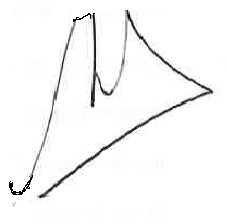 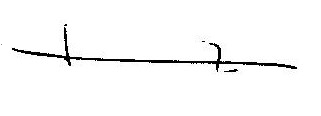 